МИНИСТЕРСТВО ЗДРАВООХРАНЕНИЯ ЧЕЛЯБИНСКОЙ ОБЛАСТИ 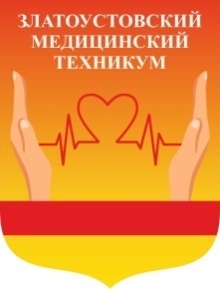 ГОСУДАРСТВЕННОЕ БЮДЖЕТНОЕ ПРОФЕССИОНАЛЬНОЕ ОБРАЗОВАТЕЛЬНОЕ УЧРЕЖДЕНИЕ «ЗЛАТОУСТОВСКИЙ МЕДИЦИНСКИЙ ТЕХНИКУМ» (ГБПОУ «ЗМТ»)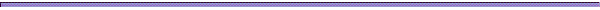 ТЕХНОЛОГИЧЕСКАЯ КАРТА ТЕОРЕТИЧЕСКОГО (ЛЕКЦИОННОГО) ЗАНЯТИЯ № _______Специальность:________________________________________Курс:______Дисциплина/МДК/ПМ: _______________________________________________________________________________________________________________Тема занятия:_______________________________________________________________________________________________________________________Вид занятия:________________________________________________________________________________________________________________________Формы и методы обучения:___________________________________________________________________________________________________________Цели занятия:Образовательная:____________________________________________________________________________________________________________________________________________________________________________________________________________________________________; Развивающая:______________________________________________________________________________________________________________________________________________________________________________________________________________________________________;Воспитательная:_____________________________________________________________________________________________________________________________________________________________________________________________________________________________________.Обеспечение занятия:1. Наглядные пособия:_____________________________________________________________________________________________________________________________________________________________________________________________________________________________________________________;2. Раздаточный материал:__________________________________________________________________________________________________________________________________________________________________________________________________________________________________________________;3. Оснащение занятия:_____________________________________________________________________________________________________________________________________________________________________________________________________________________________________________________;4. Информационные средства обучения:______________________________________________________________________________________________________________________________________________________________________________________________________________________________________;5. Литература:____________________________________________________________________________________________________________________________________________________________________________________________________________________________________________________________.Формируемые компетенции:ОК:_________________________________________________________;ПК:_________________________________________________________.Интеграционные связи:__________________________________________________________________________________________________________________________________________________________________________________________________________________________________________________.Структура и содержание  занятия№ п/пЭтапы занятияВремя в мин.1.Организационный момент.Приветствие группы. Проверка готовности аудитории и обучающихся к занятию. Проверка внешнего вида студентов. Заполнение журнала (запись темы занятия, выявление и отметка отсутствующих)2. Целевая установка. Мотивация учебной деятельности.Сообщается тема, цели и план занятия. Стимулировать познавательный интерес обучающихся,  показать значимость данной темы для будущей профессиональной деятельности3. Актуализация опорных  знаний и их корректировка.Включает различные формы и методы контроля знаний обучающихся, проверка домашнего задания, а так же подведение итогов4.Изучение нового материала.Овладение обучающимися новыми знаниями и способами действия посредством активизации умственной деятельности5.Первичная проверка усвоения знаний. Осмысление и систематизации полученных знаний.Первичная проверка усвоения и понимания материала. Выполнение заданий, опрос по наиболее значимым моментам темы6. Подведение итогов занятия.Установление соответствия между поставленными целями и их результатами, внесение корректив. Анализ и оценка теоретической подготовки студентов7. Домашнее задание.Преподаватель озвучивает объем и содержание домашнего задания, проводит инструктаж по его выполнению